k|wfg sfof{no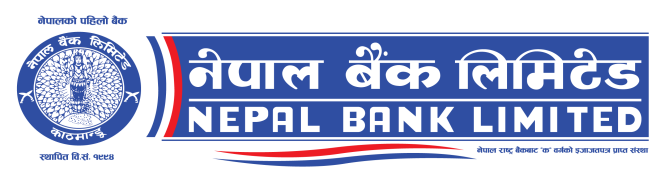 ;fdfGo ;]jf ljefuwd{ky, sf7df8f}+;'/IffsdL{ ;]jf s/f/df cfk"lt{ ug]{ ;DaGwL af]nkq cfXjfgsf] ;"rgfO{–lal8Ë dfkm{t af]nkq cfXjfgsf] ;"rgf g+= NBL/NCB18/O080/081-klxnf] k6s ;"rgf k|sflzt ldlt @)*)÷!!÷!^_g]kfn a}+s lnld6]8åf/f @)*! ;fn a}zfv ! ut]b]lv @)*@ r}q d;fGt;Dd @-b'O{_ aif{sf] nflu ;'/IffsdL{x? ;]jf s/f/dfkm{t cfk"lt{ ug{ of]Uo af]nkqbftfx?af6 af]nkq k|:tfj cfXjfg ul/G5 .af]nkq ;DaGwL s'g} s'/f a'‰g' k/]df jf af]nkq;DaGwL sfuhft x]g'{ k/]df o; a}+ssf] k|wfg sfof{no, ;fdfGo ;]jf ljefu, wd{ky, sf7df8f}+df ;Dks{ /fVg ;lsg]5 . ;fy} a}+ssf] j]e;fO{6 www.nepalbank.com.np / ;fj{hlgs vl/b cg'udg sfof{nosf] j]e;fO{6 www.bolpatra.gov.np/egp df klg x]g{ ;lsg]5 .af]nkq ;DaGwL sfuhft e-GP System (www.bolpatra.gov.np/egp) af6 8fpgnf]8 ug{ 
;lsg]5 . af]nkq sfuhft vl/b /sd afkt ?= @),))).– -cIf/]]kL aL; xhf/ dfq, kl5 lkmtf{ gx'g]_ lgDg a}+s vftfdf hDdf ug'{ kg]{5 . w/f}6L jfkt ?=!,@),)),)))÷ -cIf/]kL Ps s/f]8 aL; nfv dfq_ lgDg a}+s vftfdf hDdf u/L jf ;f] /sd a/fa/sf] af]nkq a'emfpg] clGtd ldltn] sDtLdf !%) lbg -ldlt @)*! efb| ( ut] ;Dd_ Dofb ePsf] o; a}+s afx]ssf] æsÆ ju{sf] afl0fHo a}+saf6 hf/L ePsf] lj8 a08 Uof/]G6L af]nkq ;fy ;+nUg ug'{ kg]{5 .a}+s M g]kfn a}+s lnld6]8			              zfvf M sf7df8f}+ a}+lsË clkm;vftfsf] gfd M NBL Tender/Sealed Quotation Dastur      vftf g+=M ))@))!)^&!!@*#)))))!    vftfsf] gfd M NBL BID Deposit Account	                            vftf g+=M ))@))!)^&!!@*))))))!OR5's af]nkqbftfx?n] O{–lal8Ë dfkm{t a}+ssf] nflu cfjZos ;'/IffsdL{x? cfk"lt{ ug{ e-GP System (www.bolpatra.gov.np/egp) dfkm{t\ ldlt @)*)÷!@÷!^ ut] !@M)) ah]leq af]nkq bflvnf ug'{ kg]{5 .O{–lal8Ë dfkm{t\ bflvnf ePsf af]nkqx? ldlt @)*)÷!@÷!^ ut] !@M#) ah] af]nkqbftf jf lghsf] k|ltlglwsf] /f]xa/df o; ljefudf vf]lng] 5 . af]nkqbftf jf lghsf] k|ltlglw pkl:yt geP klg af]nkq vf]Ng afwf kg]{ 5}g . k"j{ lgwf{l/t ldltdf s'g} sf/0fjz af]nkq gvf]lnPsf] cj:yfdf af]nkq / af]nkq hdfgtsf] dfGo cjlwsf] u0fgf k"j{ lgwf{l/t ldltb]lv g} ul/g]5 .af]nkq bflvnf ug]{ Pj+ vf]Ng] clGtd lbg ;fj{hlgs ljbf k/]df ;f] sfo{x? ljbfsf] nuQ} kl5sf] sfof{no v'n]sf] lbg ;f]xL ;dodf x'g]5 .af]nkq bflvnf;DaGwL cGo hfgsf/L af]nkq;DaGwL sfuhftdf pNn]v eP adf]lhd x'g]5 .s'g} af]nkqbftfsf] af]nkq k"0f{ jf cf+lzs ?kdf :jLs[t ug]{ jf gug]{, vl/b sf/afxL /2 ug]{ jf 7]Ssf k|bfg ug'{ cl3 s'g} klg ;dodf ;a} af]nkqx? /2 ug]{ ;Dk"0f{ clwsf/ o; a}+sdf /xg] 5 . o;/L af]nkq /2 ul/Psf] ePdf /2 ul/Psf] ;"rgf af]nkq k]z ug]{ ;a} af]nkqbftfnfO{{ hfgsf/L lbO{g]5 .